　　　　　　　インフルエンザ臨時便名護市ではまだまだインフルエンザが増加傾向にあります。日・月と休みになりますが、人混みへの外出は、できるだけ避けましょう！どうしても出かけないといけない時には、しっかり予防して、出かけましょう！1/15（火）～1/18（金）までの、インフルエンザ発生状況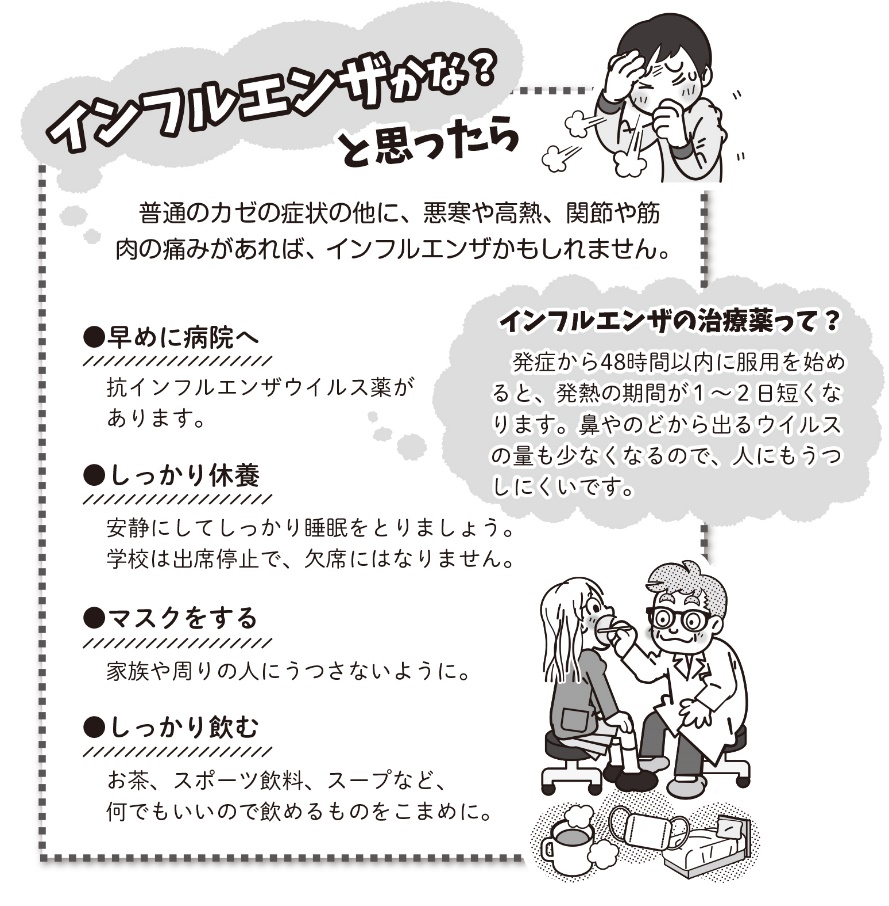 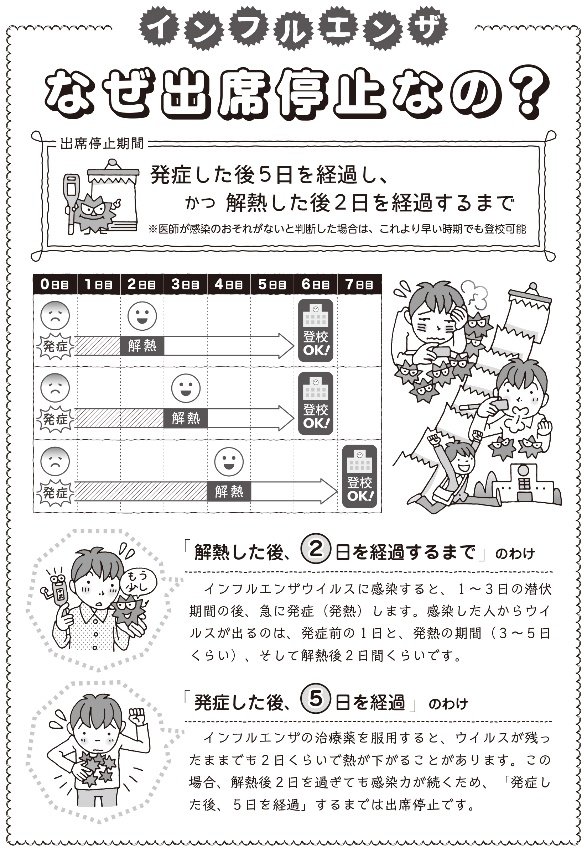 １/15（火）１/16（水）１/17（木）１/18（金）名護市９８人１２２人132人１３９人羽地中９人8人8人4人